Questão 1. Qual a importância do gás ozônio encontrado na Estratosfera?R- PROTEÇÃO CONTRA RAIOS SOLARESQuestão 2. A atmosfera é formada por uma mistura de gases, entre os quais estão o oxigênio, necessário para a respiração dos seres vivos e gás carbônico, necessário para a fotossíntese das plantas. Que camada atmosférica apresenta maior quantidade de gás oxigênio?Estratosfera MesosferaTroposfera XIonosferaSatélites Questão 3.  Para obter água potável nas cidades, as estações de tratamento de água (ETA´s) realizam o processo de despoluição. As primeiras etapas envolvem a retirada das partículas sólidas, depois a eliminação de microrganismos e, por fim, a distribuição. Escreva, na ordem, quais as Etapas de Tratamento da Água (ETA). ____________________________________________________________________________________________________________________________________________________________________________________________________________________________________________________________________________________________________________Questão 4.  Os gases nobres correspondem a menos de 1% do ar atmosférico. Eles dificilmente se combinam com outras substâncias e, por causa disso, entram nos corpos de seres vivos durante a respiração e saem inalterados. Cite dois exemplos de gases nobres e onde são utilizados.____________________________________________________________________________________________________________________________________________________________________________________________________________________________________________________________________________________________________________Questão 5. As nuvens são formadas por um grande número de gotículas de água ou de cristais de gelo (ambos podem estar presentes na mesma nuvem). Quando o ar aproximo à superfície da Terra se aquece, ele sobe. Á medida que ele sobe, o ar esfria. Até o momento em que o vapor de água se condensa e forma nuvens.  Existe 4 tipos de nuvens, que podem ser classificados quanto a altura e quanto a forma. Escreva cada uma delas dando suas características._______________________________________________________________________________________________________________________________________________________________________________________________________________________________________________________________________________________________________________________________________________________________________________________Questão 6. A água é dotada de algumas propriedades essenciais para a manutenção da vida e da dinâmica de outras esferas da Terra. Porque dissemos que a água é solvente universal? Explique._________________________________________________________________________________________________________________________________________________________________________________________________________________________________Questão 7. Doença causada pela bactéria Vibrio cholerae, que se manifesta como uma grave infecção intestinal, com diarreia intensa acompanhadas de vômitos e desidratação. É transmitida pela água e alimentos contaminados ou pelo contato com pessoas infectadas. O tratamento inclui reposição de líquidos e antibióticos. Marque a alternativa que indica a doença descrita.AIDSGripeDengue Cólera Meningite Questão 8. Doença causada por microrganismo que é eliminado na urina dos ratos. As bactérias penetram no corpo pela pele, mas também por rachaduras nos pés e pelas mucosas da boca, nariz e olhos. Os infectados podem sentir febre alta, dor de cabeça, dores musculares, hemorragias digestivas, lesões na pele, sendo importante procurar auxílio médico, pois é uma doença grave que pode ocorrer a morte. Marque a alternativa que indica a doença descrita. BotulismoTuberculoseLeptospiroseDoença de chagasRubéola Questão 9. Qual das alternativas traz a finalidade do processo de adição de CLORO na água?a) produzir biogás e adubob) eliminar os microrganismos c) produzir flocos para se depositar no fundod) neutralizar a acidez da águae) reter areia e partículas grossas. Questão 10. Conhecida como barriga d’água, essa doença causada pelo verme Schistosoma mansoni. Esse verme parasita as veias do intestino, afetando também o fígado e as vias urinárias. Ele precisa de dois hospedeiros para se desenvolver completamente: um intermediário (que abriga as fases jovens do parasita); o caramujo; e um definitivo (que abriga a fase adulta do verme); o homem. Sua profilaxia é combater o caramujo, e importantes medidas relativas à educação sanitária.A descrição a cima está falando de qual dessas doenças?DengueCólera GiardíaseHepatite AEsquistossomose BOA PROVA!“Aprender é a única coisa de que a mentenunca se cansa,  nunca tem medo e nunca se arrepende”. (Leonardo da Vinci)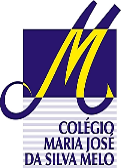 COLÉGIO MARIA JOSÉ DA SILVA MELOCOLÉGIO MARIA JOSÉ DA SILVA MELOCOLÉGIO MARIA JOSÉ DA SILVA MELONOTA____________Série:  6° AnoProfessor(a): Ana Ilis Data:   29  / 08 /2020NOTA____________Série:  6° AnoProfessor(a): Ana Ilis Data:   29  / 08 /2020NOTA____________Nome: HILÁRIO SILVANome: HILÁRIO SILVANome: HILÁRIO SILVANOTA____________ VERIFICAÇÃO DA APRENDIZAGEM DE CIÊNCIAS VERIFICAÇÃO DA APRENDIZAGEM DE CIÊNCIAS VERIFICAÇÃO DA APRENDIZAGEM DE CIÊNCIAS VERIFICAÇÃO DA APRENDIZAGEM DE CIÊNCIAS VERIFICAÇÃO DA APRENDIZAGEM DE CIÊNCIAS VERIFICAÇÃO DA APRENDIZAGEM DE CIÊNCIAS